1. MotivateWhen have you appreciated someone’s honesty?the guy who put a dent in my car in a parking lotone of my kids admitted coming in latewife let me know there was a stain on the back of my pants that I couldn’t seewhen one’s spouse admits he/she was wronga student admitted he/she really didn’t do the homework (the dog really didn’t eat it)your teacher admits he/she graded your paper incorrectlyyour boss admits he/she made a mistake on your timecardwhen you were in an accident, the other person admits he/she was at fault, not you2. TransitionSometimes being honest can be hurtful to the other person.We might call it “hard truth” or “tough love”Being a bold witness for God sometimes means speaking hard truth.3. Bible Study3.1 Integrity and Godly WisdomListen for Daniel’s reputation.Daniel 5:13-16 (NIV)   So Daniel was brought before the king, and the king said to him, "Are you Daniel, one of the exiles my father the king brought from Judah? 14  I have heard that the spirit of the gods is in you and that you have insight, intelligence and outstanding wisdom. 15  The wise men and enchanters were brought before me to read this writing and tell me what it means, but they could not explain it. 16  Now I have heard that you are able to give interpretations and to solve difficult problems. If you can read this writing and tell me what it means, you will be clothed in purple and have a gold chain placed around your neck, and you will be made the third highest ruler in the kingdom."What questions did Belshazzar ask to affirm some background about Daniel? Are you Daniel?Is it true you are an exile from Judah?You were captured by my father’s army there, right?What had he heard about Daniel and his amazing skill? the spirit of the gods is in youyou have insight, intelligenceyou are outstandingly wiseyou are able to give interpretationsyou can solve difficult problemsHe hoped Daniel could do what his own court counselors were unable to accomplish. Read the writing on the wallTell him what it meansExplain the messageHe promised to reward Daniel if he was successful. Clothed in royal purpleHave a gold chain placed around your neckBe made 3rd highest ruler in the kingdomDaniel had a good reputation.  How would you describe the reputation Christians have in our culture?unfortunately, some people see Christians as hypocrites – say one thing and do differentlybelievers are accused of hate speech when they declare sin to be sinpeople don’t want to hear the message of the Gospel because it conflicts with their lifestyleoften accused of foolishness in rejecting popular goals of current societyWhy is it hard to sometimes be honest when someone asks for your opinion?you know the truth or reality will not be well received  (“does this dress make me look fat?”)you don’t really want to offend the personyou have a hard time phrasing the response in a way that is not hurtfulthey might really need to hear the truth, but you are afraid they will reject it anywaysometimes the issue is complicated and it’s hard to give a complete answer that will be understood and well receivedyou know what the person wants to hear, but your opinion does not agree with thatHow might a life of integrity provide a believer the opportunity to share Christ?you become known as a “straight shooter”people can depend on you to tell the truthwhat you say is always meaningful and worth hearingyou don’t say things just to be heard or just to make people feel good3.2 Exalting Self Over GodListen for how Daniel responded.Daniel 5:17, 22-23 (NIV) Then Daniel answered the king, "You may keep your gifts for yourself and give your rewards to someone else. Nevertheless, I will read the writing for the king and tell him what it means. …22  "But you his son, O Belshazzar, have not humbled yourself, though you knew all this. 23  Instead, you have set yourself up against the Lord of heaven. You had the goblets from his temple brought to you, and you and your nobles, your wives and your concubines drank wine from them. You praised the gods of silver and gold, of bronze, iron, wood and stone, which cannot see or hear or understand. But you did not honor the God who holds in his hand your life and all your ways.Note Daniel’s attitude toward the rewards the king had offered him.Keep your gifts and rewardsI’m not interested in themI don’t need gifts to be able to tell you what the righting meansI’ll tell you for freeHow did Daniel confront Belshazzar’s pride?tells it like it isYou have not humbled yourself, even though you knew the history about your grandfatherwe might say “you are in God’s face with your actions”you profaned the goblets from the Most High God’s templeyou have insulted Jehovah God by using His cups to worship false godsWhen is it appropriate to point out the sins of others?when they hit bottom and are in such misery or fear that they are ready to listenwhen they ask you what is wrongif you are in charge (a parent, teacher, advisor)Why do people often fail to make the connection between sin and its consequences?they ignore the reality that it is what they have done that brought about the resultsometimes the consequences are delayed, so they just don’t make the connectionthe consequences of their sin are blamed on someone, something elseour culture is quick to blame our problems on other things, other people the pencil made the mistake on my test, the stairs tripped me, what he/she said triggered my temper, caused me to lash outWhat kinds of consequences does sin have in people’s lives?physically – substance abuse (even chocolate chip cookies can be substance abuse)emotionally – loss of happiness, joyspiritually – damage or destroy relation with Godfinancially – loss of money wasted on sin, even financial ruin due to gambling or substance abuseWe might experience the discipline of God, but what might be His goals in doing this?realize our wrong actions, attitudesnegative reinforcement (punishment) causes us to avoid that actionbring  us to repentance, confessionget our attention of our foolishnessteach  us the futility of our bad choices3.3  Sin Brings JudgmentListen for what God had to say.Daniel 5:24-28 (NIV)  Therefore he sent the hand that wrote the inscription. 25  "This is the inscription that was written: MENE, MENE, TEKEL, PARSIN 26  "This is what these words mean: Mene: God has numbered the days of your reign and brought it to an end. 27  Tekel: You have been weighed on the scales and found wanting. 28  Peres: Your kingdom is divided and given to the Medes and Persians."Note from whom did the hand and the written message came. “He sent the hand …”The “He” is Jehovah GodThe same God whom the king ignored and flauntedWhat main points does God make with the message written on the wall?God has numbered your days as kingyour actions have been weighed/judged and you did not measure up to God’s standardyour kingdom is to be divided and given to the Medes and the PersiansWhy do you think God communicated in this way to the king?got his attentionmade an impression on him and everyone elsedrastic events require drastic measuresif God sent Daniel or someone else in with a message verbally or in a document, it would have been ignoredHow do you think God wants us to respond when He confronts us with our sins?to agree with Him that it is sin – this is confessionto turn away from this sin – this is repentanceto seek/receive His forgivenessto allow His Holy Spirit to direct our actions, to empower us to live a life that honors and pleases HimHow might God confront us today about a casual attitude you had toward sacred things?hear a sermon or a Sunday School class about itread a verse that seems to jump out at yousome event occur in your life that highlights the inappropriate attitudea comment or observation by someone which all of a sudden makes you realize the wrong way you’ve been acting or thinkingApplication 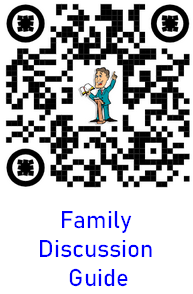 Check your ego. Examine to see if there are areas in which you have become over-confident in your own abilities and resources. Evaluate what’s led to this elevated sense of security. Pray that God will help you have a right attitude about depending on Him.Spend time alone with God. Set aside a couple of secluded hours, taking only a Bible, pen, and paper. Spend time in Scripture and prayer. Ask God to speak any messages He may have for you. Take time to listen silently; take notes on any impressions He gives.Focus on that which is sacred. Make a two-column list. Write “Sacred” as the heading of the column on the left; write “Cultural” as the heading of the column on the right. Under “Sacred,” list worship-related actions the Scriptures mandate. Under “Cultural,” list actions that may seem religious but are instead dictated by cultural expectations and traditions. Focus this week on what God calls sacred.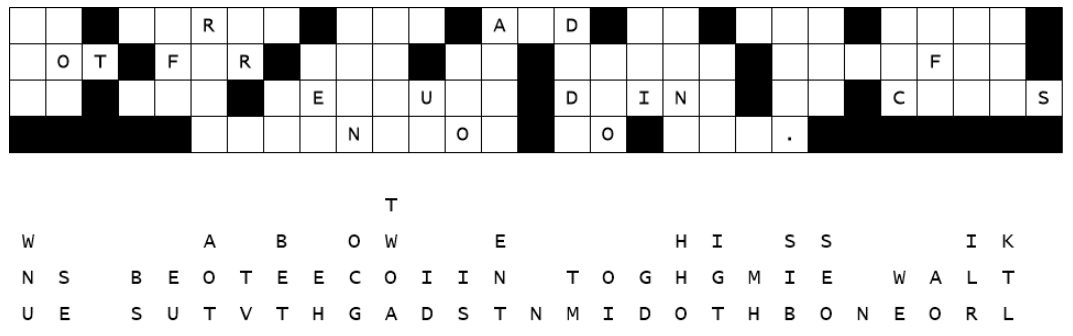 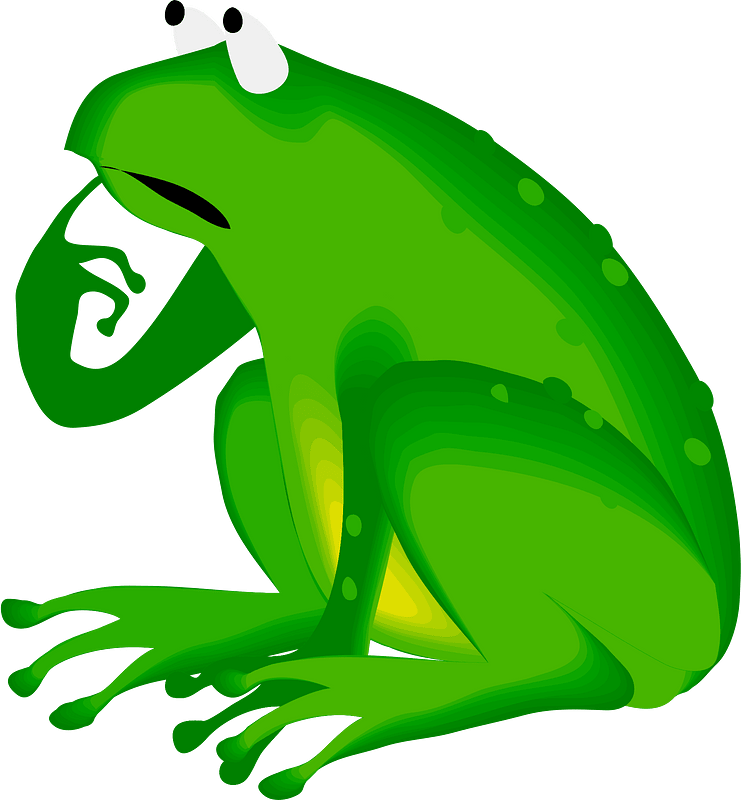 